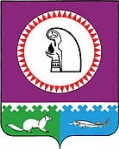 Об утверждении состава жюри для проведения школьного этапа всероссийской олимпиады школьников по общеобразовательным предметам на территории Октябрьского района в 2016-2017 учебном годуВ соответствии с приказом Министерства образования и науки Российской Федерации от 18.11.2013 № 1252 «Об утверждении порядка проведения всероссийской олимпиады школьников», приказом Управления образования и молодежной политики администрации Октябрьского района № 663-од от 16.09.2016 «Об утверждении требований к организации и проведению школьного этапа всероссийской олимпиады школьников по общеобразовательным предметам на территории Октябрьского района в 2016-2017 учебном году»,ПРИКАЗЫВАЮ:Утвердить: Состав жюри по проверке олимпиадных работ участников школьного этапа Олимпиады по каждому общеобразовательному предмету (приложение 1);	1.2. Состав апелляционной комиссии (приложение 2). 2. Контроль исполнения данного приказа оставляю за собой.Начальник Управления					                                           Т.Б. КиселеваИсполнитель: заведующий отделом общего образованияУправления образования и молодежной политикиГабдулисманова Светлана Николаевна,8(34678) 28084, 89227998802,GabdulismanovaSN@oktregion.ruПриложение № 1 к приказуУправления образования и молодежной политикиадминистрации Октябрьского района от  20.09.2016 № 672-одСостав жюри по проверке олимпиадных работ участников школьного этапа всероссийской олимпиады школьников по общеобразовательным предметам в 2016-2017 учебном году  Приложение 2 к приказу                                                                                               Управления образования и молодежной политики                                                                                             администрации Октябрьского района от 20.09.2016 № 672-одСостав апелляционной комиссии школьного этапа всероссийской олимпиады школьников по общеобразовательным предметам в 2016-2017 учебном году  Администрация Октябрьского районаУПРАВЛЕНИЕ ОБРАЗОВАНИЯ И МОЛОДЕЖНОЙ ПОЛИТИКИПРИКАЗАдминистрация Октябрьского районаУПРАВЛЕНИЕ ОБРАЗОВАНИЯ И МОЛОДЕЖНОЙ ПОЛИТИКИПРИКАЗАдминистрация Октябрьского районаУПРАВЛЕНИЕ ОБРАЗОВАНИЯ И МОЛОДЕЖНОЙ ПОЛИТИКИПРИКАЗАдминистрация Октябрьского районаУПРАВЛЕНИЕ ОБРАЗОВАНИЯ И МОЛОДЕЖНОЙ ПОЛИТИКИПРИКАЗАдминистрация Октябрьского районаУПРАВЛЕНИЕ ОБРАЗОВАНИЯ И МОЛОДЕЖНОЙ ПОЛИТИКИПРИКАЗАдминистрация Октябрьского районаУПРАВЛЕНИЕ ОБРАЗОВАНИЯ И МОЛОДЕЖНОЙ ПОЛИТИКИПРИКАЗАдминистрация Октябрьского районаУПРАВЛЕНИЕ ОБРАЗОВАНИЯ И МОЛОДЕЖНОЙ ПОЛИТИКИПРИКАЗАдминистрация Октябрьского районаУПРАВЛЕНИЕ ОБРАЗОВАНИЯ И МОЛОДЕЖНОЙ ПОЛИТИКИПРИКАЗАдминистрация Октябрьского районаУПРАВЛЕНИЕ ОБРАЗОВАНИЯ И МОЛОДЕЖНОЙ ПОЛИТИКИПРИКАЗАдминистрация Октябрьского районаУПРАВЛЕНИЕ ОБРАЗОВАНИЯ И МОЛОДЕЖНОЙ ПОЛИТИКИПРИКАЗ«20»сентября2016 г№672-од          пгт. Октябрьское          пгт. Октябрьское          пгт. Октябрьское          пгт. Октябрьское          пгт. Октябрьское          пгт. Октябрьское          пгт. Октябрьское          пгт. Октябрьское          пгт. Октябрьское          пгт. Октябрьское№ п/пФИО, должность Председатель, члены жюри ПредметПримечание1.МКОУ «Андринская СОШ»1.МКОУ «Андринская СОШ»1.МКОУ «Андринская СОШ»1.МКОУ «Андринская СОШ»1.МКОУ «Андринская СОШ»2.МКОУ «Октябрьская СОШ»2.МКОУ «Октябрьская СОШ»2.МКОУ «Октябрьская СОШ»2.МКОУ «Октябрьская СОШ»2.МКОУ «Октябрьская СОШ»3.МКОУ «Приобская СОШ»3.МКОУ «Приобская СОШ»3.МКОУ «Приобская СОШ»3.МКОУ «Приобская СОШ»3.МКОУ «Приобская СОШ»20. МКОУ «Чемашинская СОШ»20. МКОУ «Чемашинская СОШ»20. МКОУ «Чемашинская СОШ»20. МКОУ «Чемашинская СОШ»20. МКОУ «Чемашинская СОШ»1Шайдулина М.З., учитель русского языка и литературыпредседатель1.Русский язык.2Обыденная Н.Г., учитель русского языка и литературычлены жюри3Ахременко Т.А., заместитель директора по УВРчлены жюри1Ахременко Т.А., заместитель директора по УВРПредседатель2.Физика. 3.Математика.2Рахматулина Г.Н., учитель историичлены жюри3Амирова А.М., учитель математикичлены жюри1Ахременко Т.А., заместитель директора по УВРПредседатель4.Английский язык.2Колода Антон Сергеевич, учитель английского языкачлены жюри3Обыденная Н.Г., учитель русского языка и литературычлены жюри1Ахременко Т.А., заместитель директора по УВРПредседатель5.Литература.2Шайдулина М.З., учитель русского языка и литературычлены жюри3Обыденная Н.Г., учитель русского языка и литературычлены жюри1Ахременко Т.А., заместитель директора по УВРПредседатель6.География.2Ниязова Р.Х., учитель географиичлены жюри3Амирова А.М., учитель математикичлены жюри1Ахременко Т.А., заместитель директора по УВРПредседатель7.История. 8. Обществознание.2Рахматулина Г.Н., учитель историичлены жюри3Обыденная Н.Г., учитель русского языка и литературычлены жюри1Ахременко Т.А., заместитель директора по УВРПредседатель9.Физическая культура.2Полукарова Н.В., учитель биологии члены жюри3Шайдулина М.З., учитель русского языка и литературычлены жюри1Ахременко Т.А., заместитель директора по УВРпредседатель10. Биология.2Ниязова Р.Х., учитель географиичлен жюри3Полукарова Н.В., учитель биологии член жюри21. Приобская НОШ21. Приобская НОШ21. Приобская НОШ21. Приобская НОШ21. Приобская НОШ№ п/пФИО1Соколова Галина Даниловна, заместитель начальника Управления образования администрации Октябрьского района, председатель комиссии2Габдулисманова Светлана Николаевна,  заведующий отделом общего образования Управления образования администрации Октябрьского района, заместитель председателя 3Председатель жюри по каждому общеобразовательному предмету от общеобразовательной организации, член комиссии4Шумкова Александра Юрьевна, методист муниципального казенного учреждения «Центр развития образования Октябрьского района», секретарь комиссии